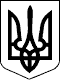          КОРАБЕЛЬНИЙ РАЙОННИЙ СУД ОСОБА_1                                      Справа № 488/4730/16-цПровадження № 2/488/730/17 р.         ЗАОЧНЕ РІШЕННЯ      Іменем України10.04.2017 року                                                          м. Миколаїв           Корабельний районний суд м. Миколаєва у складі:        головуючого по справі судді   Селіщевої Л.І.,        при секретарі судового засідання Бучневій К.О.,     розглянувши у відкритому судовому засіданні цивільну справу за позовом Виконавчого комітету Миколаївської міської ради до ОСОБА_2, яка діє в своїх інтересах та інтересах неповнолітнього сина ОСОБА_3, ІНФОРМАЦІЯ_1, треті особи КП "СКП "Гуртожиток" та Служба у справах дітей адміністрації Корабельного району Миколаївської міської ради, про визнання осіб такими, що втратили право користування житловим приміщенням, -         Встановив:            У грудні 2016 року позивач звернувся до суду із позовом про визнання відповідачів ОСОБА_2 та її неповнолітнього сина ОСОБА_3 такими, що втратили право користування кімнатою № 24 по пр. Богоявленському, 330 в м. Миколаєві.         В обґрунтування свого позову позивач зазначив, що гуртожиток по пр. Богоявленському, 330 в м. Миколаєва належить до комунальної власності територіальної громади міста ОСОБА_1 і перебуває на балансі КП "СКП "Гуртожиток". В кімнаті № 24 вищезазначеного гуртожитку зареєстрована відповідач ОСОБА_2 та її дитина - ОСОБА_3, ІНФОРМАЦІЯ_2.     Під час обстеження житлового фонду працівниками КП "СКП "Гуртожиток" було виявлено, що відповідач та її неповнолітній син з 2008 року не користуються житловим приміщенням, не проводять оплату житлово-комунальних послуг та не займаються благоустрієм кімнати.             Посилаючись на викладене, позивач просив визнати відповідачів такими, що втратили право користування зазначеним житловим приміщенням на підставі ст.ст. 71,72 ЖК України.         Представник позивача в судове засідання не з'явився, надав заяву з проханням розглядати справу у його відсутність, позовні вимоги підтримує, проти заочного розгляду справи не заперечує.           Відповідач ОСОБА_2 у судове засідання не зявилася, була належним чином повідомлена про час та місце судового засідання, будь-яких заяв від неї до суду не надходило, причина її неявки суду не відома.     Представники третіх осіб: КП "СКП "Гуртожиток" та Служба у справах дітей адміністрації Корабельного району Миколаївської міської ради в судове засідання не з'явилися, надали заяви про розгляд справи у їх відсутність.          Зі згоди представника позивача суд ухвалює рішення при заочному розгляді справи, що відповідає положенням ст. 224 ЦПК України, на підставі наявних у справі доказів.           Суд, дослідивши надані суду письмові докази, прийшов до наступного.           Судом встановлені наступні факти і відповідні їм правовідносини.         Гуртожиток, який знаходиться за адресою: м. Миколаїв, пр. Богоявленський, 330, є комунальною власністю територіальної громади міста ОСОБА_1 і перебуває на балансі КП "СКП "Гуртожиток".           Відповідно до довідки про склад сімї та реєстрацію від 15.12.2015 року № 2502 в кімнаті № 24 по пр. Богоявленський, 330 в м. Миколаєві зареєстрована з 09.10.2001 року відповідач ОСОБА_2, а з 28.02.2007 року її син ОСОБА_3           В ході обстеження житлового фонду, працівниками КП "СКП "Гуртожиток" було встановлено, що у вищезазначеній кімнаті відповідач та її неповнолітній син не проживають починаючи з 2008 року, про що було складено відповідний акт від 15.12.2015 року.           Відповідно до ст. 71 ЖК України при тимчасовій відсутності наймача або членів його сім'ї за ними зберігається жиле приміщення протягом шести місяців.           З урахуванням вищевикладеного, суд приходить до висновку, що позов слід задовольнити, так як надані позивачем докази у своїй сукупності вказують на те, що відповідач та її син втратили право користування жилим приміщенням, оскільки вони без поважних причин не користуються вказаним житловим приміщенням з 2008 року.     Крім цього, позивач поніс витрати по сплаті судового збору, а тому на підставі ст. 88 ЦПК України суд вважає необхідним стягнути з відповідача судові витрати у розмірі 1378,00 грн.             Керуючись ст.ст. 10-11; 28-29; 57-60; 158; 214-215, 224-226 ЦПК України, суд -  Вирішив:          Позов - задовольнити.       Визнати ОСОБА_2 та її неповнолітнього сина ОСОБА_3, ІНФОРМАЦІЯ_2, такими, що втратили право користування кімнатою №24 по пр. Богоявленському, 330 в м. Миколаєві.          Заочне рішення може бути переглянуте судом, який ухвалив рішення за письмовою заявою відповідача, яка може бути подана протягом 10 днів з дня отримання копії рішення. Позивачем рішення може бути оскаржено в апеляційний суд Миколаївської області через Корабельний районний суд м. Миколаєва шляхом подачі апеляційної скарги до суду протягом 10 днів з дня проголошення рішення.    Суддя                                              Л.І. Селіщева